Publicado en  el 12/12/2016 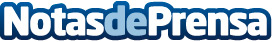 Las mejores cocinas con decoración navideñaLa cocina cada vez tiene más importancia en las viviendas de todo el mundo, ya que hoy en día no solo se utiliza para preparar las comidas, sino que también sirve como espacio de reunión familiar, como lugar de trabajo, como comedor, como zona de confidencias entre otrasDatos de contacto:Nota de prensa publicada en: https://www.notasdeprensa.es/las-mejores-cocinas-con-decoracion-navidena Categorias: Bricolaje Interiorismo Moda http://www.notasdeprensa.es